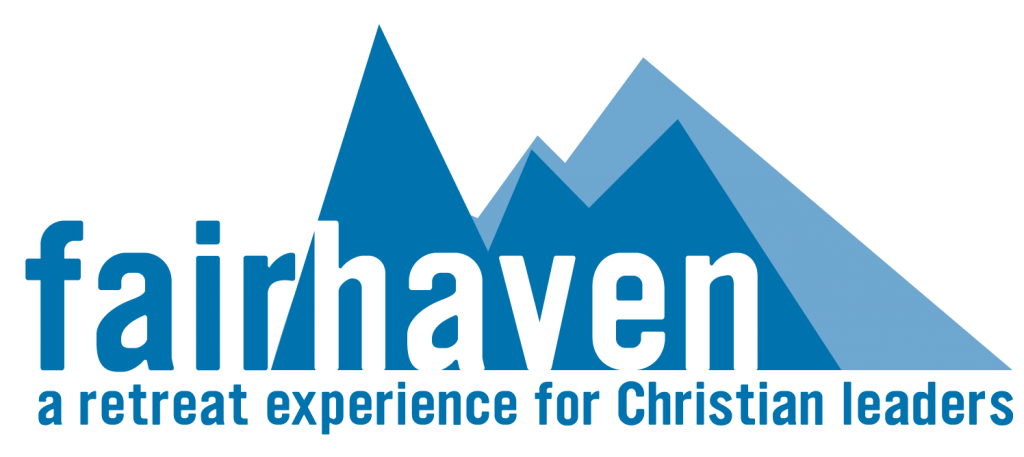 Guided RetreatFocus:Who will this benefit:The Guided Retreat is ideal for those seeking time to listen, pray, read, meditate, write, rest, and enjoy nature as an individual, couple, or as a family.  The guided retreat recognizes that in the context of listening to oneself and to God’s Spirit, it is helpful to have someone else listen with you. A Spiritual guide can meet with individuals daily to offer support, structure, prayerful presence, and feedback as you unplug from the busyness of ministry to experience rest and renewal in the beautiful surroundings of the Fairhaven campus.    PastorsMissionariesPara-Church leadersChristian CounsellorsFaculty and staff at Bible Colleges and SeminariesChristian business leadersSpiritual practices:Guided and intentional times ofBible/devotional readings Prayer, listening, reflecting, and meditatingRestPractice of the spiritual disciplinesEngagement in spiritual formation exercises, e.g. Ignatian Daily Examen, Lectio Divina, etc.Leisure activitiesWhat is included:Accommodation in one of our beautifully decorated cottagesWelcome Orientation and Q & A timeProvision of outlines for spiritual practicesGuided use of spiritual practices and formation exercisesFacilitated reflection and times of shared prayer Use of the library and Lodge facilitiesCounselling and/or leadership coachingAccess to our trail systemInformation on local activities RestGuided ExperienceRenewal